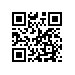 О проведении государственной итоговой аттестации студентов образовательной программы «Государственное и муниципальное управление» факультета социальных наук в 2019 годуПРИКАЗЫВАЮ:Провести в период с 27.05.2019 г. по 30.06.2019 г. государственную итоговую аттестацию студентов 4 курса образовательной программы бакалавриата «Государственное и муниципальное управление», направления подготовки 38.03.04 Государственное и муниципальное управление, факультета социальных наук, очной формы обучения.Включить в состав государственной итоговой аттестации следующее государственное аттестационное испытание: - защита выпускной квалификационной работы.Утвердить график проведения государственной итоговой аттестации согласно приложению.Установить окончательный срок загрузки итогового варианта выпускной квалификационной работы в систему LMS до 19.05.2019 г.Установить окончательный срок представления итогового варианта выпускной квалификационной работы с отзывом руководителя и регистрационным листом, подтверждающим, что работа прошла проверку в системе, выявляющей процент заимствований, до 24.05.2019 г. Декан факультета социальных наук					       А.Ю. МельвильРегистрационный номер: 2.6-02/2604-11Дата регистрации: 26.04.2019